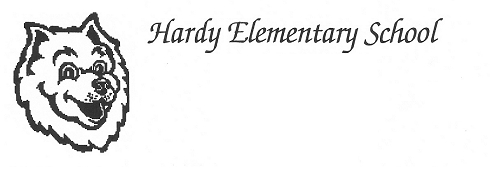 SIP Meeting AgendaMarch 29, 20168:15 AM Hardy Conference RoomSIP Committee Members:Ann Kruschka, parentHolly Tilton, parent and PTO repJosie Ruhl, parentAmber Menser, ParentMichael Lloyd, TeacherJennifer Brown, TeacherRoberta Shafter, TeacherPeggy Wohlberg, Support StaffCory Heitsch, PrincipalSchool Improvement Update	April 27 meeting will share full plan M-Step Calendar